ANEXO VIFORMULÁRIO DE AUTORIZAÇÃO DE AFASTAMENTOII - DADOS GERAIS DO AFASTAMENTO(*) ÔNUS – com salário + Passagens e Diárias    ÔNUS LIMITADO – apenas salário   SEM ÔNUS – sem salário/ sem Passagens e DiáriasIII - DADOS ESPECÍFICOS DO AFASTAMENTOIV - DADOS DA VIAGEM – Em caso de Afastamento Com ÔnusV - JUSTIFICATIVA PARA PARTICIPAÇÃO NA MISSÃOVI - SETOR PROPONENTEVII - REQUERIMENTO (datar e assinar)Ao Magnífico Reitor da UFOP,Solicito de Vossa Magnificência autorização para afastamento, conforme dados constantes na presente Ficha e documentação anexa, responsabilizando-me integralmente pela veracidade das informações fornecidas bem como pela autenticidade da documentação anexada.OBS: Inserir para assinatura o Servidor e a Chefia Imediata.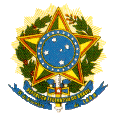 MINISTÉRIO DA EDUCAÇÃOUniversidade Federal de Ouro Preto – UFOP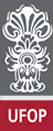 NOME COMPLETO:NOME COMPLETO:NOME COMPLETO:NOME COMPLETO:NOME COMPLETO:NOME COMPLETO:NOME COMPLETO:NOME COMPLETO:NOME COMPLETO:NOME COMPLETO:CPF:CPF:CPF:DATA DE NASCIMENTO:DATA DE NASCIMENTO:DATA DE NASCIMENTO:MATRÍCULA SIAPE:MATRÍCULA SIAPE:MATRÍCULA SIAPE:MATRÍCULA SIAPE:CARGO/FUNÇÃO:CARGO/FUNÇÃO:CARGO/FUNÇÃO:CARGO/FUNÇÃO:CARGO/FUNÇÃO:CARGO/FUNÇÃO:CARGO/FUNÇÃO:CARGO/FUNÇÃO:CARGO/FUNÇÃO:CAT. FUNCIONAL (se docente)(  )Aux  (  )Asst  (  )Adj  (  )Assoc (  )Tit                (  )I   (  )II   (  )III   (  )IVNÍVEL (se técnico)  (   )NA  (  )NI  (  )NSCAT. FUNCIONAL (se técnico):CAT. FUNCIONAL (se técnico):CAT. FUNCIONAL (se técnico):CAT. FUNCIONAL (se técnico):REGIME DE TRABALHO     (  )20h  (  )40h  (  )DEREGIME DE TRABALHO     (  )20h  (  )40h  (  )DEDATA DE ADMISSÃO:DATA DE ADMISSÃO:DATA DE ADMISSÃO:TELEFONE:TELEFONE:CELULAR:CELULAR:E-MAIL:E-MAIL:E-MAIL:E-MAIL:E-MAIL:E-MAIL:DEPARTAMENTO:DEPARTAMENTO:DEPARTAMENTO:DEPARTAMENTO:DEPARTAMENTO:DEPARTAMENTO:DEPARTAMENTO:DEPARTAMENTO:CENTRO:CENTRO:NATUREZA DO AFASTAMENTO (* )                             (    ) Com Ônus    (    ) Com Ônus Limitado   (    ) Sem ÔnusNATUREZA DO AFASTAMENTO (* )                             (    ) Com Ônus    (    ) Com Ônus Limitado   (    ) Sem ÔnusTIPO      (     ) do Estado   (     ) do PaísOBJETIVO       (   ) Capacitação/Treinamento    (   ) Visita Científica    (    ) Intercâmbio   (    ) Missões   (   ) Estágio    (   ) Congresso ou similares        (   ) outro [especificar:__________________________________________________________________________________]OBJETIVO       (   ) Capacitação/Treinamento    (   ) Visita Científica    (    ) Intercâmbio   (    ) Missões   (   ) Estágio    (   ) Congresso ou similares        (   ) outro [especificar:__________________________________________________________________________________]OBJETIVO       (   ) Capacitação/Treinamento    (   ) Visita Científica    (    ) Intercâmbio   (    ) Missões   (   ) Estágio    (   ) Congresso ou similares        (   ) outro [especificar:__________________________________________________________________________________]PERÍODO:PERÍODO COM TRÂNSITO INCLUSO:Obs.: Afastamentos superiores a 12 meses serão concedidos inicialmente por 12 meses  e o restante através de prorrogações anuais até complementação do período total solicitado, limitado a 4 anos.Obs.: Afastamentos superiores a 12 meses serão concedidos inicialmente por 12 meses  e o restante através de prorrogações anuais até complementação do período total solicitado, limitado a 4 anos.NOME DO CURSO ou EVENTONOME DO CURSO ou EVENTONOME DO CURSO ou EVENTOSE CURSO, ASSINALAR O NÍVEL DO MESMO (   ) Extensão  (    ) Aperfeiçoamento  (   ) Especialização   (   ) Mestrado   (   ) Doutorado   (   ) Doutorado-Sandwich   (   ) Pós-DoutoradoSE CURSO, ASSINALAR O NÍVEL DO MESMO (   ) Extensão  (    ) Aperfeiçoamento  (   ) Especialização   (   ) Mestrado   (   ) Doutorado   (   ) Doutorado-Sandwich   (   ) Pós-DoutoradoSE CURSO, ASSINALAR O NÍVEL DO MESMO (   ) Extensão  (    ) Aperfeiçoamento  (   ) Especialização   (   ) Mestrado   (   ) Doutorado   (   ) Doutorado-Sandwich   (   ) Pós-DoutoradoSE EVENTO, ASSINALAR A FORMA DE PARTICIPAÇÃO NO MESMO             (   ) Apresentando Trabalho      (   ) Ouvinte        (   ) outro [especificar: ____________________________________________________]SE EVENTO, ASSINALAR A FORMA DE PARTICIPAÇÃO NO MESMO             (   ) Apresentando Trabalho      (   ) Ouvinte        (   ) outro [especificar: ____________________________________________________]SE EVENTO, ASSINALAR A FORMA DE PARTICIPAÇÃO NO MESMO             (   ) Apresentando Trabalho      (   ) Ouvinte        (   ) outro [especificar: ____________________________________________________]SOLICITOU BOLSA ou AUXÍLIO (   ) Não   (   ) Sim [especificar órgão: (   ) CAPES  (   ) CNPQ  (   ) FACEPE   (   ) UFOP  (   ) outro [especificar:__________________________]SOLICITOU BOLSA ou AUXÍLIO (   ) Não   (   ) Sim [especificar órgão: (   ) CAPES  (   ) CNPQ  (   ) FACEPE   (   ) UFOP  (   ) outro [especificar:__________________________]SOLICITOU BOLSA ou AUXÍLIO (   ) Não   (   ) Sim [especificar órgão: (   ) CAPES  (   ) CNPQ  (   ) FACEPE   (   ) UFOP  (   ) outro [especificar:__________________________]NOME DA INSTITUIÇÃO DE DESTINO ou PROMOTORANOME DA INSTITUIÇÃO DE DESTINO ou PROMOTORANOME DA INSTITUIÇÃO DE DESTINO ou PROMOTORACIDADEESTADOPAÍSVALOR ESTIMATIVO DA PASSAGEM:CLASSE: Econômica, conforme Decreto nº 9.280, de 6 de Fevereiro de 2018.TRECHO:Nº DE DIÁRIAS:VALOR UNITÁRIO DA DIÁRIA:OBJETIVO DA VIAGEM:RESULTADOS ESPERADOS E IMPACTO DA VIAGEM NOS PROGRAMAS, PROJETOS OU AÇÕES EM ANDAMENTO NA UFOP:PREJUÍZOS PARA A UFOP DA NÃO PARTICIPAÇÃO DO SERVIDOR NO REFERIDO EVENTO:MINISTÉRIO DA EDUCAÇÃOUniversidade Federal de Ouro Preto – UFOPIDENTIFICAÇÃO DO SETOR PROPONENTE: